S čím budeme pracovat? Klávesnice – shift, Caps lock, tlačítka písmenVložení - Symbol1. Oprav daný text, tak aby byly všude správně háčky, čárky, velká a malá písmena. 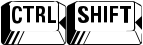 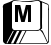 Počítač je elektronicke zarízení, které zpracovává data pomocí předem vytvořeného programu. soucasný počítač se skládá z hardware, které představuje fyzicke casti počítače (procesor, klavesnice, monitor atd.) a ze Software (operacni systém a programy). 2. Napiš abecedu od a po ž  (včetně písmen s háčky a čárkami) malými písmeny.…………………………………………………………………………………………………………………………………………..…………………………………………………………………………………………………………………………………………………………………………………………………………………………………………………………………………………………3.  napiš abecedu od A po Ž velkými písmeny……………………………………………………………………………………………………………………………………..……………………………………………………………………………………………………………………………………….4. opiš přesně zadání  znaků (pozor, některé najdeš i v symbolech )Ž, č, ď, ň, Á, Ó, K, m, Ě, ě, Ý                 …………………………………………………….+, -, /, °C, ?, !, =, <, >, {                          ……………………………………………………#, @, %, &, *, ∑, ©, ≠, €, ∞                  …………………………………………………..5. doplň správně místo tečky písmena do textu (nápověda je v závorce):K.Ň      (domácí zvíře)	ko.i.ka  (malá kočka)	OHA.  (plemeno psa)	L.va     (horká tekutina ze sopky)KOL.NKO (malé koleno)	.í.ala   (půdní živočich)6.  z přesmyček utvoř slovoPoskládaná slova napiš na tento řádek velkými písmeny: 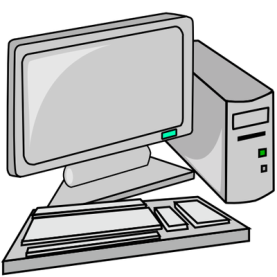 ……………………………………………………………………………………………………………………………………………………………